Кредиты, предоставляемые Хоум Кредит Банком:«1% в месяц бытовая»	В рамках вышеуказанного Продукта выдаются Кредиты на приобретение Товаров, подлежащих кредитованию, за исключением средств мобильной связи. По одному Договору Заемщик может приобрести не более 3 Товаров одного наименования. Размер Кредита от  2 000 до 200 000 рублей.Сумма Первого взноса составляет строго 0%, 10%, 20%, 30%, 40% или 50% от стоимости Товара, и не зависит от стоимости Товара, приобретаемого за счет Кредита. Количество Ежемесячных платежей – 4, 6, 10, 12, 18, 24, 30, 36.Переплата по Кредиту составит 1% в месяц от стоимости Товара.Для оформления Кредита Заявителю необходимо предъявить Паспорт гражданина РФ и один документ из следующего перечня:водительское удостоверение; заграничный паспорт; пенсионное удостоверение; страховое свидетельство государственного пенсионного страхования; карта Банка.«1,5% в месяц бытовая»	В рамках вышеуказанного Продукта выдаются Кредиты на приобретение всех Товаров, подлежащих кредитованию, за исключением средств мобильной связи. По одному Договору Заемщик может приобрести не более 3 Товаров одного наименования. Размер Кредита от  2 000 до 200 000 рублей.Сумма Первого взноса составляет строго 0%, 10%, 20%, 30%, 40% или 50% от стоимости Товара, и не зависит от стоимости Товара, приобретаемого за счет Кредита. Количество Ежемесячных платежей – 4, 6, 10, 12, 18, 24, 30, 36.Переплата по Кредиту составит 1,5% в месяц от стоимости Товара.Для оформления Кредита Заявителю необходимо предъявить Паспорт гражданина РФ и один документ из следующего перечня:водительское удостоверение; заграничный паспорт; пенсионное удостоверение; страховое свидетельство государственного пенсионного страхования; карта Банка.«2% в месяц связь»	В рамках вышеуказанного Продукта выдаются Кредиты на приобретение в Торговой орагнизации ноутбуков, средств мобильной связи, услуг мобильной связи,  портативной техники (цифровых фотоаппаратов, MP3 проигрывателей и т.д).По одному Договору Заемщик может приобрести не более 2 Товаров одного наименования. Размер Кредита от  1 500 до 30 000 рублей.Сумма Первого взноса составляет строго 10%, 20%, 30%, 40%, 50% от стоимости Товара. Количество Ежемесячных платежей – 4, 6, 10, 12, 18, 24Переплата по Кредиту составит 2% в месяц от стоимости Товара.Для оформления Кредита Заявителю необходимо предъявить Паспорт гражданина РФ и один документ из следующего перечня:водительское удостоверение; заграничный паспорт; пенсионное удостоверение; страховое свидетельство государственного пенсионного страхования; карта Банка.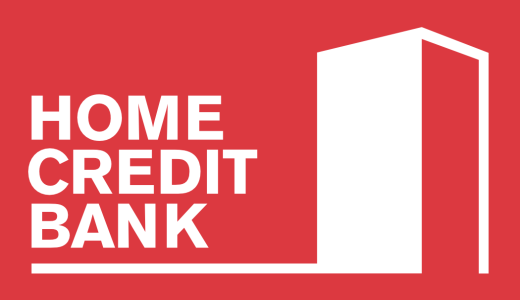 «2,5% в месяц связь»В рамках вышеуказанного Продукта выдаются Кредиты на приобретение в Торговой орагнизации ноутбуков, средств мобильной связи, услуг мобильной связи,  портативной техники (цифровых фотоаппаратов, MP3 проигрывателей и т.д).По одному Договору Заемщик может приобрести не более 2 Товаров одного наименования. Размер Кредита от  1 500 до 30 000 рублей.Сумма Первого взноса составляет строго 10%, 20%, 30% от стоимости Товара. Количество Ежемесячных платежей – 4, 6, 10, 12, 18, 24Комиссия за предоставление Кредита не взимается.Для оформления Кредита Заявителю необходимо предъявить Паспорт гражданина РФ и один документ из следующего перечня:водительское удостоверение; заграничный паспорт; пенсионное удостоверение; страховое свидетельство государственного пенсионного страхования; карта Банка.«Кредит с льготным периодом бытовая»В рамках вышеуказанного Продукта выдаются Кредиты на приобретение всех Товаров, подлежащих кредитованию, за исключением средств мобильной связи. По одному Договору Заемщик может приобрести не более 3 Товаров одного наименования. Торговая организация предоставляет скидку на Товар, приобретаемый в Кредит, в размере 3,53% от стоимости Товара, включая копейки в стоимости Товара.Размер Кредита от  2 000 рублей до 200 000 рублей.Размер Первого взноса составляет строго 10%, от стоимости Товара, приобретаемого в Кредит. Количество Ежемесячных платежей – 12, 14, 16, 18, 24, 30, 36.Для оформления Кредита Заявителю необходимо предъявить Паспорт гражданина РФ и один документ из следующего перечня:водительское удостоверение; заграничный паспорт; пенсионное удостоверение; страховое свидетельство государственного пенсионного страхования; карта Банка.«Прощеный платёж  бытовая»В рамках вышеуказанной Маркетинговой акции выдаются Кредиты на приобретение всех Товаров, подлежащих кредитованию за исключением средств мобильной связи.По одному договору о предоставлении кредитов в безналичном порядке и ведении банковских счетов Заемщик (покупатель) может в рамках Продукта приобрести не более 3 (трёх) товаров одного наименования. Размер Кредита от  2 000 рублей до 200 000 рублей.Размер Первого взноса составляет от 10% от стоимости Товара, приобретаемого в Кредит.Количество Ежемесячных платежей – 12, 14, 16, 18, 24, 30, 36Условия, при одновременном выполнении которых Клиенту по Договору будет в автоматическом режиме уменьшена процентная ставка: - Статус Договора должен быть «Действующий»; - По Договору в течение первых Х процентных периодов не возникло просроченной задолженности. Количество процентных периодов зависит от срока кредита и определяется согласно Таблице:Для оформления Кредита Заявителю необходимо предъявить Паспорт гражданина РФ и один документ из следующего перечня: водительское удостоверение; заграничный паспорт; пенсионное удостоверение; страховое свидетельство государственного пенсионного страхования; карта Банка.